Structure of UW Oshkosh Department NumbersExample:102			033130			2	Fund				Division       Dept.	Sub-Dept.		         Program	(Appropriation)Comprehensive Universities	College of	Radio/TV	Radio/TV	      Instruction					Letters & 	Film		Maintenance					ScienceStructure of UW System UDDS NumbersIn funding activities, UW System uses UDDS numbers. The UDDS number example that follows is the partner to the UWOSH department number described above.Example:UDDS							F03-3130	(Unit Division Department Sub-Department)F	=	Unit, i.e. UW Oshkosh03	=	Division, i.e. College of Letters & Science31	=	Department, i.e. Radio/TV/Film30	=	Sub-Department, i.e. Radio/TV MaintenanceAppropriation StructureAppropriation Structure DefinitionsFor more information on Appropriation/Fund Structure please visit the UW System website: https://www.wisconsin.edu/financial-administration/accounting-and-budget-control/chart-of-accounts/Program CodesProgram codes are mandated by UW System Administration, and based on the Financial Accounting and Reporting Manual for Higher Education (published by the National Association of College and University Business Officers). The codes are used as the basis for assigning program costs in preparing the annual, base operating budget. The codes commonly used on the UW Oshkosh campus are listed below and typically are placed as the last digit of a department number (see “Structure of UW Oshkosh Department Numbers”).For more detailed information about program codes, visit http://www.uwsa.edu/fadmin/activity/index.htm . GPR/PR Funding ComparisonBasic Search of an account:Log into WISDM with you Net ID & Password https://uwosh.edu/finance-administration/financial-services/Hover over the “Main Menu” tab on the top left cornerHover over the “Departments” tab – the first in the drop down listClick on SearchEnter in the Fund (3 digit number), the Department/Dept (6 digit number)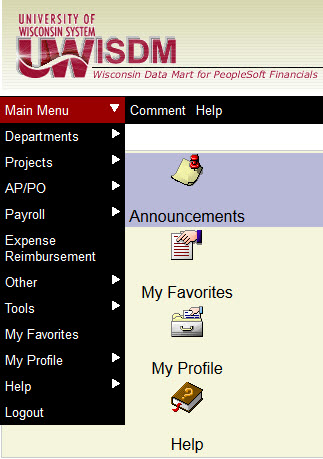 Click the submit button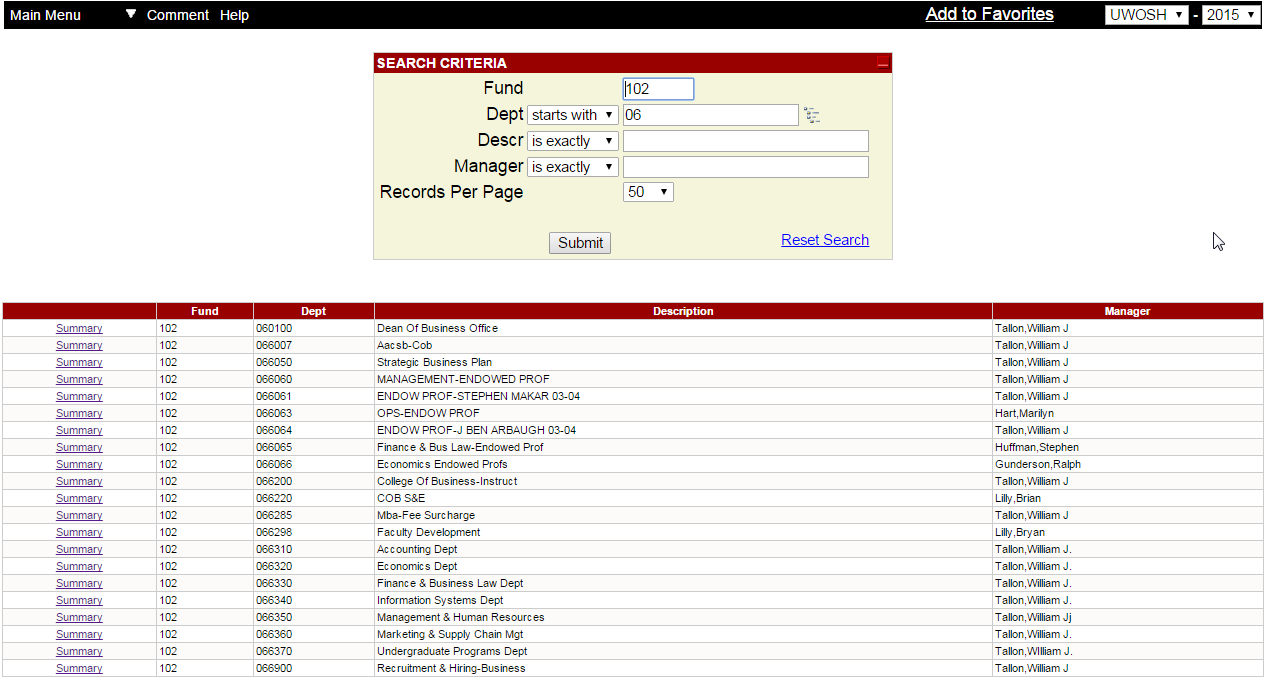 This is your main WISDM screenChange the Drilldown Level to “Details” to get more informationThe “Account Type” Drilldown Level provides you with the basics of your account.The “Details” Level provides specifics as to what your expenses and revenues entail. Change the Account Tree to ACCOUNT_NO_FRINGE for all 102 Funds102 fringes are currently covered by UW System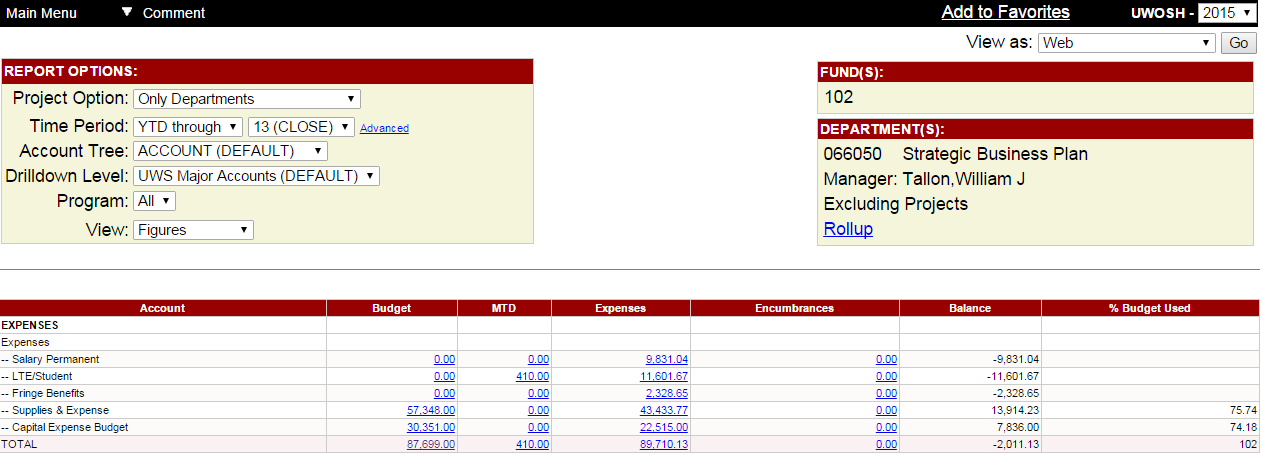 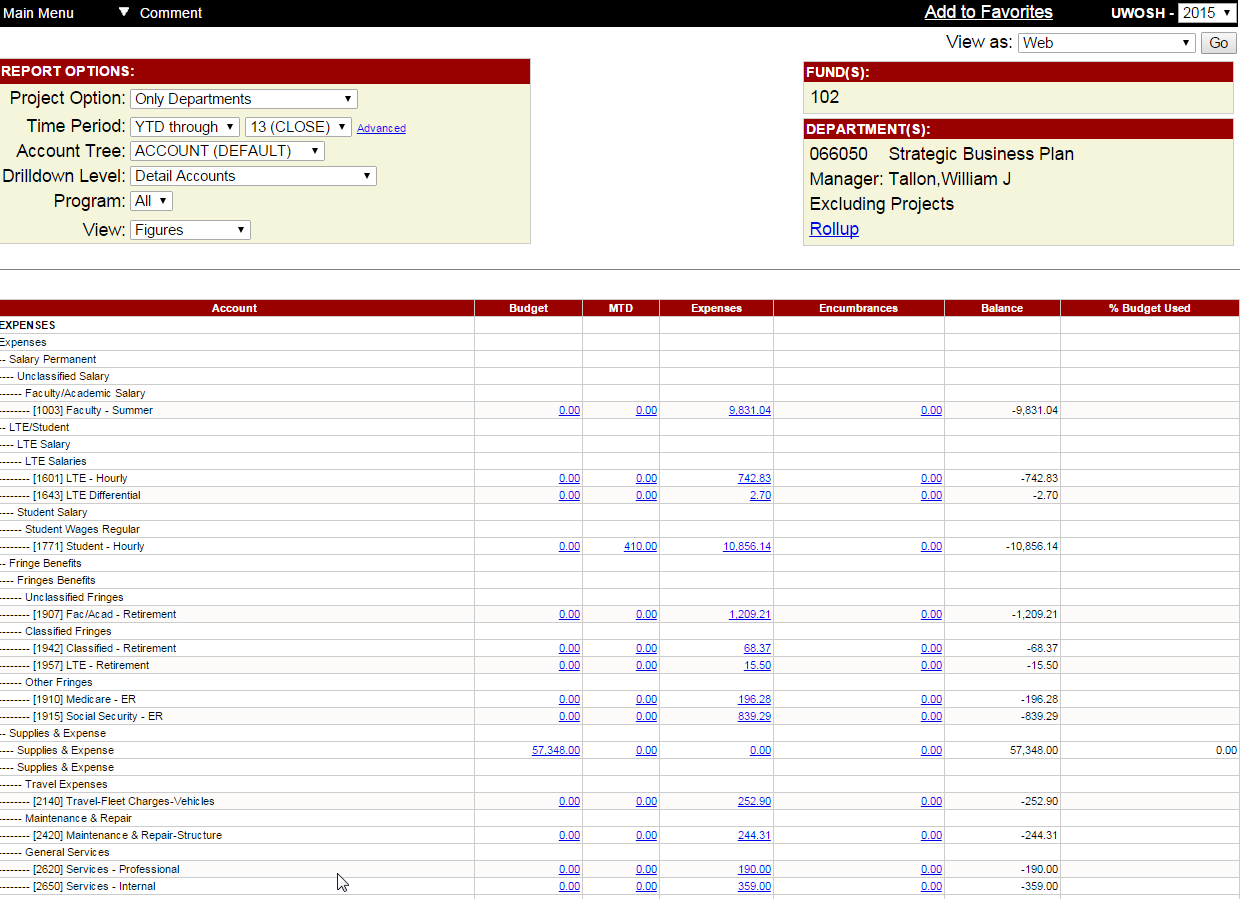 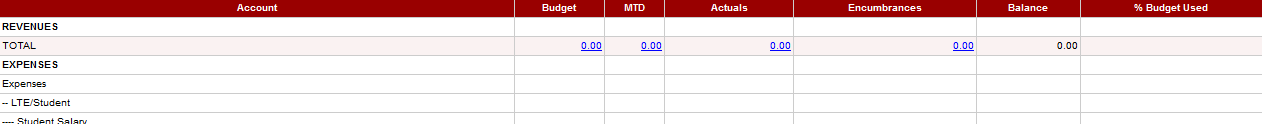 Looking Up Transaction DetailsClick on the “Actuals” Amount under the expense/revenue you want to look up. 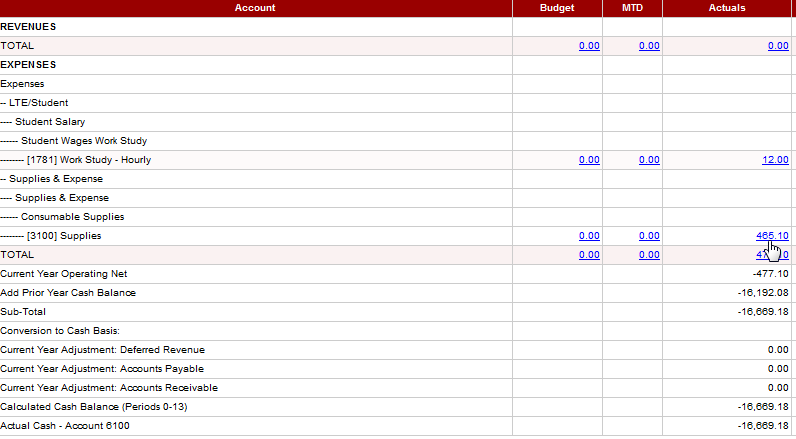 This will bring up a list of all items purchased this fiscal year along with their descriptionsTo get more information regarding the purchase click on the Voucher ID link next to the purchase you are inquiring after.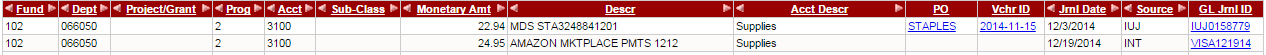 Oshkosh Journal Names**If you have questions on charges contact the department associated with the Journal ID/Name**For addition information, see UW System FAQshttps://www.wisconsin.edu/sfs/reporting/wisdm-and-wiser/wisdm-faqs/For information on WISER:WISER AP-PO Search docxWISER Department Search docxWISER Payroll Search docxWISER Project Search docxWISER Transaction SearchUW FundTitleBudget  CategoryFund Type100Non-Appropriated  RevenueGPRAnnual101GPO - Doctoral ClusterGPRAnnual102GPO - Non-Doctoral ClusterGPRAnnual103GPO - CollegesGPRAnnual104GPO - Extension ProgramsGPRAnnual106GPO - System WideGPRAnnual109Energy CostsGPRAnnual110Principal Repayment and InterestGPRSum Suff123Principal Repayment - Interest & RebatesPRSum Suff128Auxiliary EnterprisesPRContinuing131Academic Student FeesPRContinuing132Extension Non-Credit Program ReceiptsPRContinuing133Non-Federal Grants and ContractsPRContinuing134Gifts - Student LoansPRContinuing135Gifts & Donations - WARFPRContinuing136General Operations ReceiptsPRContinuing138Sale of Real PropertyPRContinuing139WiSys Technology Foundation GrantsGPRAnnual144Fed aid - Special ProjectsPR-FContinuing145Fed aid - Work StudyPR-FContinuing146Fed aid - Supplemental Educ Opportunity GrantsPR-FContinuing147Fed aid - Student LoansPR-FContinuing148Fed aid - Basic Educ Opportunity (Pell) GrantsPR-FContinuing149Fed aid - Direct Student LoansPR-FContinuing150Fed aid - Federal Indirect Cost ReimbursementPR-FContinuing151Fed aid - Nursing Loans - UndergraduatePR-FContinuing152Fed aid - Nursing Loans - GraduatesPR-FContinuing160Environmental Ed: Environmetal Assessment (274)SEGContinuing161Endowment Trust Fund Income (876)SEGContinuing162Endowment Trust Fund Operations (875)SEGContinuing164Environmental Education: Forestry (212)SEGAnnual167Wisconsin Bioenergy Initiative (274)SEGAnnual168Extension Recycling Education (274)SEGAnnualUW FundTitleBudget  CategoryFund Type170Environmental Program Grants and Scholarships (745)SEGContinuing171Humanities CouncilGPRAnnual180Emerging TechnologyGPRAnnual183Extension OutreachPR-SContinuing184License Plate Scholarship ProgramsPR-SContinuing185Center for Urban Land Economics ResearchPR-SContinuing187Funds Transferred From Other State AgenciesPR-SContinuing189Extension Student FeesPRContinuing191Telecommunications Services (285)SEGAnnual198General Fund Interest - Block GrantPRContinuing228Auxiliary Enterprises - Capital ProjectsPRContinuing231Acad Stu Fees Carryforward Contributions (Budgetary Only)PRContinuing233Gifts - GeneralPRContinuing301GPO - System AdministrationGPRAnnual402Minority and Disadvantaged ProgramsGPRAnnual403Graduate Student Financial AidGPRAnnual406Lawton Minority Undergraduate Grants ProgramGPRAnnual902Sales Tax ClearingREVContinuing904Reserve for Federal Tax WithholdingREVContinuing963Clr - Sale Surplus PropertyREVContinuing966Advanced Academic Student FeesREVContinuing980Employer's Share Fringe Benefit ClearingREVContinuing990Revenue Clearing AccountREVContinuing991Travel AdvanceREVContinuing993Contingent FundREVContinuing997Unpaid Salary DeductionsREVContinuing998Deductions From Salaries-Optional DeductionsREVContinuing999Insurance LossREVContinuingGeneral Purpose Revenue - General purpose revenues consist of general taxes, miscellaneous receipts and revenues collected by state agencies which are deposited into the general fund, and are available for appropriation by the legislature.Program Revenue - Program revenues consist of revenues which are deposited into the general fund and are credited by law to an appropriation to finance a specified program or state agency.Segregated Funds - Segregated fund revenues are revenues, which by law, are deposited into funds other than the general fund and are available for the purposes for which such funds are created.Program Revenue-State - State revenues are moneys received from the state government which may be deposited as program revenues in the general fund.Program Revenue-Federal - Federal revenues are moneys received from the federal government which may be deposited as program revenues in the general fund or as segregated revenues in the segregated fund to finance specific purposes.Revolving - Non-budgetary appropriations not specifically established for each agency in the Chapter 20 budget schedule. There  are two types: 1) Custody funds, established to allow agencies to collect and disburse moneys that are payable to persons other than the state; and 2) Clearing funds, only to be used when, at the time of receipt or disbursement, the state agency does not have sufficient information to distribute the revenue or expenditure to the appropriate Chapter 20 appropriations.Annual Appropriations - An authorization that is expendable only up to the amount appropriated by the Legislature and only for the fiscal year for which it is appropriated. Amounts appropriated but unexpended or unencumbered generally lapse to the fund from which they are appropriated at the end of each fiscal year.Biennial Appropriations - An authorization that is expendable only during the biennium for which appropriated by the Legislature. The amounts appropriated for each fiscal year represent the most reliable estimates of the amounts, which will be expended in each fiscal year. For accounting purposes, the appropriation for the first year of a biennium is the sum of the expenditures for that fiscal year plus the encumbrances at the close of that year. The appropriation for the second year is the unexpended and unencumbered balance of the appropriation at the end of the first fiscal year. Amount appropriated but unexpended or unencumbered at the end of a biennium lapse to the fund from which they were appropriated.Continuing Appropriations - An authorization which is expendable until fully depleted or repealed by subsequent action of the Legislature. The appropriation for any fiscal year consists of the ending balance from the previous fiscal year plus the revenues received or the new appropriation authority granted in the current fiscal year. Specific dollar amounts appearing in any type of appropriation listing or schedule only represent the most reliable estimates of the amounts to be expended or encumbered during any given fiscal year and are not considered as limiting.Sum Sufficient - An authorization which is expendable from the indicated source of funds in the amounts necessary or sufficient to accomplish the purpose for which provided. The amounts appropriated represent the most reliable estimate of the amounts that will be needed for the stated purpose.Program Code DescriptionProgram Code #IncludesStudent Services0Student Services Administration, Administrative Data Processing-Student Services, Social and Cultural Development, Intercollegiate Athletics, Counseling and Career Guidance, Financial Aid Administration, Student Admissions, Student Records, Student Health Services, Child Care Services, Educational Opportunity, Transportation Services, Mandatory Transfers/Debt ServiceInstitutional Support1Executive Management, Fiscal Operations, General Administration and Logistical Services, Administrative Computing Support, Public Relations/DevelopmentInstruction2General Academic Instruction, Preparatory/Remedial InstructionResearch4Individual, Project, Institutes and Research Centers Research Activities Organized to Produce Research OutcomesPublic Service5Outreach Education, Community Service, Cooperative Extension Service, Public Broadcasting ServicesAcademic Support6Libraries, Museums and Galleries, Educational Media Services, Academic Computing Support, Ancillary Support, Academic Administration, Academic Advising, Academic Personnel Development, Course and Curriculum DevelopmentPhysical Plant7Physical Plant Administration, Facilities Planning and Capital Budgeting, Building Maintenance, Custodial Services, Utilities, Grounds Maintenance, Major Repairs and Renovations, Other Services, Mandatory Transfers/Debt ServiceAuxiliary Enterprises8Self-Supporting Programs Furnishing Goods or Services to Students, Faculty or Staff; Mandatory Transfers/Debt ServiceFinancial Aid9Scholarships, Fellowships, LoansGPR – General Purpose RevenuePR – Program Revenue andPRF – Program Revenue FederalCurrent UW-Oshkosh Funds:102,103, 104, 109, 402, 403128, 123, 131, 132, 133, 136, 144, 145, 150, 228Origin of the Funds:State appropriation; biennial budget allocationSelf-sustaining; revenue to finance specified programsFund Composition:Currently, UW Oshkosh receives an annual budget allocation for salary, fringe benefits and supplies and expenses from UW System.  While individual divisions do not budget fringe benefits in the annual budget process, as an institution we are assessed additional fringe benefit expenditures if actual salary expenditures exceed our annual salary budget allocation.Responsible for fringe benefits expendituresSalary Pay Plan:Typically receive budget allocation from UW System for salary pay plans.(excluding non-continuing appointments and LTEs)Please note: Pay Plans are partially funded from tuition increases.  If there is a tuition freeze, the institutions and UW System are responsible for making up the difference.Must increase revenue stream to cover salary and fringe benefit pay plansCarryover:UW System sends the official carryover letter for approval from UW Oshkosh.  Carryover comes as one-time supplies and expense budget authority and is distributed by an approval process on CampusFiscal year end cash balances are uploaded to WISDM by UW System and reflected as prior year cash balance.Budget Planning:A budget allocation is provided by UW System and distributed by UW Oshkosh to divisions and departments.  The allocation is broken down by salaries and supplies and expenses.  A budget planning/submission memo is provided to the campus.  All costs associated with delivery of a PR funded program are covered by that program.  A guideline for budget planning is included in the annual Auxiliary Cost and Budget Building Factors memo from UW System.  